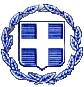 ΕΛΛΗΝΙΚΗ ΔΗΜΟΚΡΑΤΙΑΝΟΜΟΣ  ΚΕΦΑΛΛΗΝΙΑΣ ΔΗΜΟΣ  ΚΕΦΑΛΛΟΝΙΑΣ Δ/ΝΣΗ ΔΙΟΙ/ΚΩΝ ΥΠΗΡΕΣΙΩΝΤΜΗΜΑ ΔΙΟΙΚ/ΚΗΣ ΜΕΡΙΜΝΑΣ & ΥΠΟΣΤΗΡΙΞΗΣ ΠΟΛΙΤΙΚΩΝ ΟΡΓΑΝΩΝΠληρ. Βασιλείου ΝατάσαΤαχ. Δ/νση : Πλατεία Βαλλιάνου28100 ΑΡΓΟΣΤΟΛΙΤΗΛ: 2671360 158@:dimsimkef@gmail.com                  Αργοστόλι:  28/12/2016                  Αριθ.  Πρωτ:  44084ΕΛΛΗΝΙΚΗ ΔΗΜΟΚΡΑΤΙΑΝΟΜΟΣ  ΚΕΦΑΛΛΗΝΙΑΣ ΔΗΜΟΣ  ΚΕΦΑΛΛΟΝΙΑΣ Δ/ΝΣΗ ΔΙΟΙ/ΚΩΝ ΥΠΗΡΕΣΙΩΝΤΜΗΜΑ ΔΙΟΙΚ/ΚΗΣ ΜΕΡΙΜΝΑΣ & ΥΠΟΣΤΗΡΙΞΗΣ ΠΟΛΙΤΙΚΩΝ ΟΡΓΑΝΩΝΠληρ. Βασιλείου ΝατάσαΤαχ. Δ/νση : Πλατεία Βαλλιάνου28100 ΑΡΓΟΣΤΟΛΙΤΗΛ: 2671360 158@:dimsimkef@gmail.com               Πίνακας  Αποφάσεων  Δημοτικού  Συμβουλίου Κεφαλλονιάς    Της 26ης  Κατεπείγουσας συνεδρίασης του Δημοτικού Συμβουλίου την 27η Δεκεμβρίου 2016 ημέρα Τρίτη και ώρα 13:00. 425/16 Έγκριση της αριθμ. 334/2016 απόφασης  της Οικονομικής Επιτροπής με θέμα: «Τροποποίηση Τεχνικού Προγράμματος και Αναμόρφωση Προϋπολογισμού οικ. έτους 2016».                                   Εγκρίνεται κατά πλειοψηφία426/16 Έγκριση της αριθμ. 82/2016 απόφασης  Ν.Π.Δ.Δ. με την επωνυμία «Δημοτικό Γηροκομείο Αργοστολίου» με θέμα: «Τροποποίηση της υπ’ αριθμ. 66/2016 απόφασης του Δ.Σ. περί έγκρισης – ψήφισης Προϋπολογισμού του Ν.Π.Δ.Δ. για το έτος 2017»                                    Εγκρίνεται κατά πλειοψηφία427/16 Έγκριση της αριθμ. 83/2016 απόφασης  Ν.Π.Δ.Δ. με την επωνυμία «Δημοτικό Γηροκομείο Αργοστολίου» με θέμα: «Τροποποίηση της υπ’ αριθμ. 67/2016 απόφασης του Δ.Σ. περί έγκρισης πίνακα Στοχοθεσίας οικονομικών αποτελεσμάτων του Ν.Π.Δ.Δ.με την ονομασία «Δημοτικό Γηροκομείο Αργοστολίου» οικ. έτους 2017»                                     Εγκρίνεται κατά πλειοψηφία                                                              Ο ΠΡΟΕΔΡΟΣ                                               ΓΕΡΑΣΙΜΟΣ  ΠΑΠΑΝΑΣΤΑΣΑΤΟΣ